AFT Guild, Local 1931UNION MEETINGThursday, September 6th, 20183:00–4:30, General Membership MeetingNorth City Center, Rooms 101/102I	APPROVAL OF AGENDAII	TREASURY/FISCAL – GibsonApproval of June Revenue and Expense ReportApproval of Guild 2018-19 BudgetCOPE Contributions:Tony Thurmond, State Superintendent of Public Instruction – $7,300San Diego Labor Council – $10,000III	REPORTS OF COMMITTEESPart-Time Faculty – JohnsonImmigration Rights – Espitia/SchmeltzRacial Equity – MotalebGuided Pathways – Duckles/MayhewLabor Council – Miller/RobinsonRetiree Chapter – Gleckman/QuintonVEBA – Robinson/WatkinsProfessional Development – Curran IV	POLITICAL ACTION/COMMUNITY OUTREACH – MillerMLK III SD Visit/Labor Day March w/Unite HERESD County Nov. Runoffs Ballot InitiativeSplit-roll Prop. Tax Ballot Measure in 2020SB 100/Rise for Climate March, Sat. 9/8Upcoming Electoral Work/Campaign EventsAFT Phone BanksTony Thurmond 9/12 at UDWV	MEMBERSHIP REPORT – SolórzanoVI	STATEWIDE UPDATES – MahlerOnline Community CollegePerformance Based Funding Model$50 Million for New F/T Faculty$50 Million for Adjunct Office HoursOther Legislation of Notei.  AB 2012 (Medina) P/T Faculty    Differential Pay for Parental Leaveii.  AB 3042 (Santiago) International Workers’ Day, May 1stUpcoming Legislative IdeasVII	LEGAL/NEGOTIATION UPDATES – MahlerGCCCD Faculty NegotiationsSDCCD Faculty NegotiationsVIII	UPCOMING MEETINGS/CONFERENCES/EVENTSNew Employee Luncheon, 12:00-2:00pm, Friday, 9/21Ice Cream Socials – coming soon to a Monday near youCFT Classified Conference, October 19-21, Westin, SF AirportAFT Guild 1931 Events Calendar at www.aftguild.orgIX	FOR THE GOOD OF THE ORDERX	ADJOURNMENT – 4:30NEXT AFT GUILD UNION MEETING:  October 4th, 2018  City College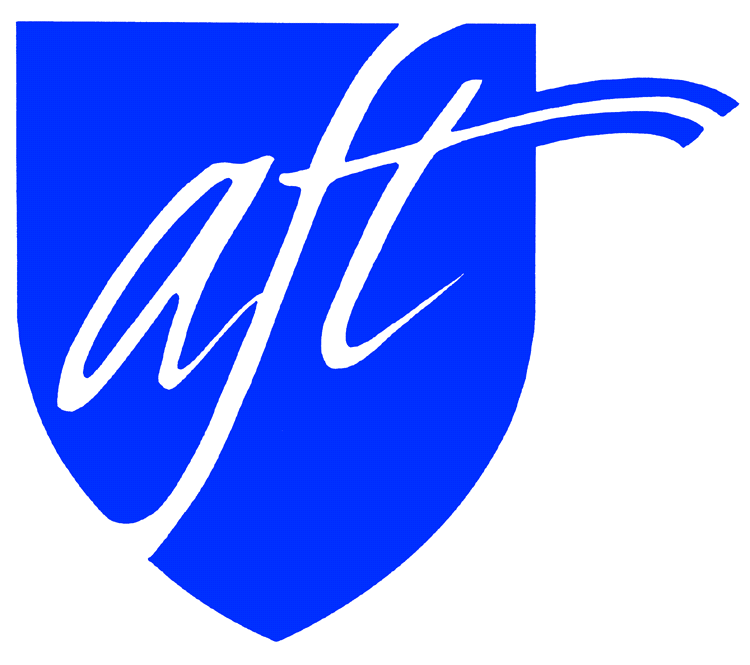 